Что такое липосакцияНаверняка вы хотя бы раз слышали о такой вещи как липосакция, но скорее всего не в полной мере представляете, что это такое. Что такое липосакция, как проходит эта процедура, какие у нее есть плюсы, минусы и противопоказания? Ответы на все эти вопросы вы найдете в этой статье.
Итак, что такое липосакция? Это особый вид хирургической операции, в которой нежелательные жиры удаляются из тела, с помощью специального оборудования. Как правило, липосакция применяется для удаления лишних жиров со спины, бедер и поясницы. Среди женщин есть распространенное мнение, что с помощью липосакции можно уменьшить размеры слишком большой груди, сделать ее крепкой, а фигуру стройной. Давайте разберемся в этом вопросе детальнее.
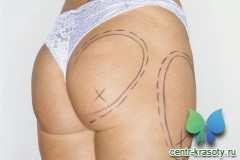 Что такое липосакция? Вопрос к профессионалуЛипосакция — это неинвазивный метод хирургии. Эта операция не является сложной и может быть проведена в любой клинике пластической хирургии. Операция делится на три шага: если этого требует тип операции, то проводится анестезия, далее делается небольшой надрез и наконец, через специальные трубки из жировых отложений отсасывается избыточный жир.Что нужно знать перед операцией?Прежде чем решиться на такую операцию, вы должны четко представлять, в чем она заключается. Эффект от операции не будет мгновенным. Сначала у вас будут сходить опухоли и разглаживаться кожа (как правило, это занимает от нескольких недель до нескольких месяцев) и только потом вы сможете увидеть реальный результат этой операции. Вы также должны осознавать, что существуют менее радикальные способы избавления от лишнего жира. Хороший диетолог всегда поможет вам подобрать правильную диету, а тренер по фитнесу покажет вам комплекс упражнений, с помощью которых можно эффективно сжигать излишки жира.Во время липосакции удаляются только определенные жировые отложения, а остальные части тела с избыточным жиром останутся неизменными. К примеру, вы можете избавиться от лишнего жира в области живота (отличный способ —абдоминопластика живота), но при этом у вас останутся громоздкая поясница и бедра. Будет ли это выглядеть эстетично? Готовы ли вы повторить операцию на остальных участках с жировыми отложениями? Операция не решит проблему лишнего веса раз и навсегда, не изменит специфику метаболизма и не умерит ваш аппетит. Однако с помощью липосакции можно избавиться от жира в проблемных зонах, в которых диета и упражнения помогают менее эффективно.Не на всех частях тела можно проводить липосакцию. Операция эффективна только в области бедер, живота, шеи и поясницы. К примеру, вы не сможете избавиться с ее помощью от целлюлита. Липосакция относится к косметическим операциям.Противопоказания к липосакцииЛюдям, которые страдают хроническими заболеваниями, липосакция категорически запрещена. Дело в том, что липосакция, как хирургическая операция, зачастую проводящаяся под наркозом, обязательно ослабит ваш организм. При наличии серьезных заболеваний или просто ослабленного здоровья это может вызвать серьезные осложнения. В таких случаях вам лучше прибегнуть к помощи физических упражнений и диет. Также вы можете сделать безоперационную липосакцию — данная процедура абсолютно безболезненна и практически не имеет противопоказаний.Теперь вы понимаете, что такое липосакция, знаете ее плюсы и минусы, а значит, сможете сделать правильный выбор и решить, подходит ли вам данная процедура.